Izdavač: Grad Buje-Buie          Uredništvo: 52460 Buje, Istarska 2, Tel: 772-122; Fax: 772-158Web: www.buje.hr                E-mail adresa: info@buje.hrGRADONAČELNIKOdluka o raspisivanju javnog Poziva i načinu raspodjele raspoloživih sredstava iz Proračuna Grada Buje -Buie za 2024. godinu namijenjenih financiranju programa, projekata i aktivnosti od interesa za opće dobro koje provode udruge/potencijalni korisnici na području Grada Buje-BuieMJESNI ODBORIRješenje o verifikaciji mandata članova Vijeća Mjesnog odbora BujeRješenje o izboru predsjednika Vijeća Mjesnog odbora BujeRješenje o izboru potpredsjednice Vijeća Mjesnog odbora BujeRješenje o verifikaciji mandata članova Vijeća Mjesnog odbora KaštelRješenje o izboru predsjednice Vijeća Mjesnog odbora Kaštel Rješenje o izboru potpredsjednika Vijeća Mjesnog odbora KaštelRješenje o verifikaciji mandata članova Vijeća Mjesnog odbora KrasicaRješenje o izboru predsjednice Vijeća Mjesnog odbora KrasicaRješenje o izboru potpredsjednice Vijeća Mjesnog odbora KrasicaRješenje o verifikaciji mandata članova Vijeća Mjesnog odbora KršeteRješenje o izboru predsjednika Vijeća Mjesnog odbora KršeteRješenje o izboru potpredsjednika Vijeća Mjesnog odbora KršeteRješenje o verifikaciji mandata članova Vijeća Mjesnog odbora MarušićiRješenje o izboru predsjednika Vijeća Mjesnog odbora MarušićiRješenje o izboru potpredsjednice Vijeća Mjesnog odbora MarušićiRješenje o verifikaciji mandata članova Vijeća Mjesnog odbora MomjanRješenje o izboru predsjednika Vijeća Mjesnog odbora MomjanRješenje o izboru potpredsjednika Vijeća Mjesnog odbora MomjanRješenje o verifikaciji mandata članova Vijeća Mjesnog odbora TribanRješenje o izboru predsjednika Vijeća Mjesnog odbora TribanRješenje o izboru potpredsjednice Vijeća Mjesnog odbora Triban2._________________________________________________________________Na temelju članka 48. Zakona o lokalnoj i područnoj (regionalnoj) samoupravi (»Narodne novine«, br. 33/01, 60/01, 129/05, 109/07, 125/08, 36/09, 150/11, 144/12, 19/13 – pročišćeni tekst i 137/15 – ispravak, 123/17, 98/19, 144/20), Zakona o udrugama (NN 74/14, 70/17, 98//19, 151/22), sukladno odredbama Uredbe o kriterijima, mjerilima i postupcima financiranja i ugovaranja programa i projekata od interesa za opće dobro koje provode udruge (NN 26/15, 37/21), temeljem članka 18. Pravilnika o financiranju javnih potreba Grada Buja (Službene novine Grada Buja broj 21/23) te članka 65.a Statuta Grada Buja (Službene novine Grada Buja broj 11/09, 05/11, 11/11, 03/13, 05/18, 19/18-pročišćeni tekst, 04/21), Gradonačelnik Grada Buje - Buie, donosiODLUKUo raspisivanju javnog Poziva i načinu raspodjele raspoloživih sredstava iz Proračuna Grada Buje -Buie za 2024. godinu namijenjenih financiranju programa, projekata i aktivnosti od interesa za opće dobro koje provode udruge/potencijalni korisnici na području Grada Buje - BuieČlanak 1.Ovom Odlukom raspisuje se javni Poziv za financiranje programa, projekata i aktivnosti na području Grada Buje - Buie u 2024. godini i utvrđuje se način raspodjele sredstava namijenjenih financiranju programa, projekata i aktivnosti od interesa za opće dobro koje provode udruge/potencijalni korisnici, a koja su planirana u Proračunu Grada Buje - Buie za 2024. godinu u sveukupnom iznosu od 25.300,00 € za područja kako slijedi:- glava 00102 Upravni odjel za opće poslove, program 1007 javne potrebe u području kulture na aktivnosti A100020 pomoći za redovan rad udruga, ustanova - 16.600,00 €; - glava 00102 Upravni odjel za opće poslove, program 1008 javne potrebe u području školstva, obrazovanja i mladih na aktivnosti A100029 donacije udrugama studenata i mladih - 600,00 €; - glava 00102 Upravni odjel za opće poslove, program 1009 javne potrebe u sportu i rekreaciji na aktivnosti A100034 tekuće donacije sportskim i rekreativnim udrugama/klubovima - 3.400,00 €; - glava 00102 Upravni odjel za opće poslove, program 1010 program socijalne skrbi i zdravstva na aktivnosti A100038 potpore udrugama socijalne skrbi i zdravstva na podučju grada - 2.100,00 €;- glava 00102 Upravni odjel za opće poslove, program 1011 poticanje razvoja poljoprivrede i poduzetništva na aktivnosti A100045 pomoći i donacije udrugama od značaja za razvoj poljoprivrede - 2.600,00 €.Članak 2.Sredstva navedena u točki I. raspodijeliti će se na temelju javnog Poziv za financiranje programa, projekata i aktivnosti na području Grada Buje Buie u 2024. godini (u daljnjem tekstu: Poziv) čiji je nositelj Grad Buje - Buie i u skladu s dokumentacijom za provedbu Poziva koja je sastavni dio ove Odluke.Članak 3.Dokumentacija za provedbu Poziva iz točke II. ove Odluke obuhvaća: Pravilnik o financiranju javnih potreba Grada Buja (Službene novine Grada Buja broj 21/23), Tekst javnog poziva,Upute za prijavitelje,Obrasci za prijavu programa/projekata/aktivnosti:Obrazac 1 - Opisni obrazac za programe/projekte/aktivnosti Obrazac 1a – Opisni obrazac i proračun za iznose manje od 400,00 euraObrazac 2 - Obrazac proračuna programa/projekta/aktivnosti Obrazac 3 – Izjava o ispunjenju svih obveza iz ranije preuzetih ugovora Obrazac 4 – Obrazac izjave o partnerstvu Obrazac 5 - Izjava o nepostojanju dvostrukog financiranja,Ogledni primjer Ugovora o financiranju programa ili projekta Obrasci za izvještavanje:Obrazac opisnog izvještaja provedbe programa ili projektaObrazac financijskog izvještaja provedbe programa ili projektaObrazac opisnog i financijskog izvještaja za iznos manji od 400,00 euraČlanak 4.Poziv i dokumentacija za provedbu Poziva iz točke III. objavljuje se u cijelosti na mrežnim stranicama Grada Buje – Buie (www.buje.hr), na mrežnim stranicama BDC d.o.o. (https://bdc.hr/) te na stranicama Ureda za udruge Vlade Republike Hrvatske Obavijest o objavljenom natječaju poslati će se na odgovarajuće e-mail adrese potencijalnih prijavitelja kojima raspolaže nadležni upravni odjel.Članak 5.U postupku provedbe javnog Poziva Gradonačelnik:	- sukladno stravku 2. članak 6. Pravilnika o financiranju javnih potreba (Službene novine Grada              Buja broj 21/23) ovlašćuje pravnu osobu te povjerava pripremu i provedbu javnog Poziva,	- imenuje Povjerenstvo za prigovore po javnom Pozivu.Članak 6.Članovi Povjerenstva/pravna osoba iz prethodnog članka ove odluke dužni su povjerene zadatke izvršiti sukladno Pravilniku o financiranju javnih potreba Grada Buja i Uputama za prijavitelje. Članak 7.Na temelju provedenog javnog Poziva, Povjerenstvo za ocjenjivanje daje prijedlog financiranja programa/projekata/aktivnosti, a Gradonačelnik donosi Odluku o financiranju programa, projekta i aktivnosti. Odluka se objavljuje na mrežnim stranicama Grada, www.buje.hr.Članak 8.Na temelju Odluke iz članka 7. ove Odluke sklapaju se Ugovori. Članak 9.Za provedbu ove Odluke zadužen je Upravni odjel za opće poslove.Članak 10.Ova Odluka stupa na snagu danom donošenja i objavit će se u Službenim novinama Grada Buja.KLASA: 402-01/23-01/04URBROJ: 2163-2-01/1-24-1Buje/Buie, 02.01.2024.Gradonačelnik-Il SindacoFabrizio Vižintin, v.r.1._________________________________________________________________Na temelju izvješća o rezultatima glasovanja za članove Vijeća mjesnih odbora na izborima od 12. studenog 2023. Vijeće mjesnog odbora Buje na sjednici održanoj dana 06. prosinca 2023. godine, donosi:Rješenje o verifikaciji mandata članova Vijeća Mjesnog odbora BujeČlanak 1.Verificira se mandat u trajanju od četiri godine slijedećim članovima Vijeća Mjesnog odbora Buje:ADA ZLATIĆ, BUJE, TRG J.B.TITA 6, OIB 18764264238 ZDRAVKO GALE, BUJE, G.CARDUCCI 1, OIB 04725828867GIULIANA BENVEGNU, BUJE, RUDINE 12, OIB 90153505470ALEKSANDAR ČEKO, BUJE, RUDINE 6, OIB 97336550888DAMIR KOVAČEVIĆ, BUJE, V. NAZORA 28, OIB 62633994626ALEN BILOSLAVO, BUJE, G. GARIBALDI 39, OIB 24029848859RUŽICA STOPAR, BUJE, G. GARIBALDI 8, OIB 44752296723Članak 2.	Ovo Rješenje stupa na snagu danom donošenja i objavit će se u Službenim novinama Grada Buja.KLASA/CLASSE: 029-01/23-01/02URBROJ/NUM.PROT.: 2163-2-01/1-23-3                                                                   Buje/Buie, 06. prosinca/dicembre 2023.PREDSJEDAVAJUĆIGiuliana Benvegnu,v.r.2._________________________________________________________________Na temelju čl. 47. Odluke o izboru članova vijeća mjesnih odbora na području Grada Buja (Službene novine Grada Buja 10/11 i 14/19) Vijeće mjesnog odbora Buje, na sjednici održanoj dana 13. prosinca 2023. godine, donosi:Rješenje o izboru predsjednika Vijeća Mjesnog odbora BujeČlanak 1.    Za predsjednika Vijeća mjesnog odbora Buje izabran je Aleksandar Čeko iz Buja, Rudine 6.             Članak 2.     Ovo Rješenje stupa na snagu danom donošenja a objaviti će se u Službenim novinama Grada Buja.KLASA/CLASSE: 029-01/23-01/02URBROJ/NUM.PROT.: 2163-2-01/1-23-4                                                                 Buje/Buie, 13. prosinca/dicembre 2023.PREDSJEDAVAJUĆAGiuliana Benvegnu,v.r.3._________________________________________________________________Na temelju čl. 47. Odluke o izboru članova vijeća mjesnih odbora na području Grada Buja (Službene novine Grada Buja 10/11 i 14/19) Vijeće mjesnog odbora Buje, na sjednici održanoj dana 13. prosinca 2023. godine, donosi:Rješenje o izboru potpredsjednice Vijeća Mjesnog odbora BujeČlanak 1.  Za potpredsjednicu Vijeća mjesnog odbora Buje izabrana je Ada Zlatić iz Buja, Trg J. B. Tita 6.             Članak 2.     Ovo Rješenje stupa na snagu danom donošenja a objaviti će se u Službenim novinama Grada Buja.KLASA/CLASSE: 029-01/23-01/02URBROJ/NUM.PROT.: 2163-2-01/1-23-5                                                                 Buje/Buie, 13. prosinca/dicembre 2023.PREDSJEDNIKAleksandar Čeko,v.r.4._________________________________________________________________Na temelju izvješća o rezultatima glasovanja za članove Vijeća mjesnih odbora na izborima od 12. studenog 2023. Vijeće mjesnog odbora Kaštel na sjednici održanoj dana 30. studenog 2023. godine, donosi:Rješenje o verifikaciji mandata članova Vijeća Mjesnog odbora KaštelČlanak 1.Verificira se mandat u trajanju od četiri godine slijedećim izabranim članovima Vijeća Mjesnog odbora Kaštel:BORIS KRAMESTETER, BUJE,KAŠTEL, VRH 67, OIB 33938565826,  ROBERTO MEDICA, KAŠTEL, GADARI 110 A, OIB 91471936229, SANELA PRENC, BUJE, PLOVANIJA, KAŠTELSKA 2, OIB 73562783220,TINA MONICA, BUJE, KAŠTEL, GADARI 102/1, OIB 09177121692, MATEI NOVAK, BUJE, JUKI 148, OIB 86578237687ANDREJ BENČIĆ, BUJE, FRATRIJA 6, OIB 01142494772, DAVID TADIĆ, BUJE, KAŠTEL, VIŽINADA 68, OIB 88090754848.Članak 2.	Ovo Rješenje stupa na snagu danom donošenja i objavit će se u Službenim novinama Grada Buja.KLASA/CLASSE: 029-01/23-01/03URBROJ/NUM.PROT.: 2163-2-06/3-23-3                                                                    Buje/Buie, 30. studenoga/novembre 2023.PREDSJEDAVAJUĆIRoberto Medica,v.r.5._________________________________________________________________Na temelju čl. 47. Odluke o izboru članova vijeća mjesnih odbora na području Grada Buja (Službene novine Grada Buja 10/11 i 14/19) Vijeće mjesnog odbora Kaštel, na sjednici održanoj dana 30. studenog 2023. godine, donosi:Rješenje o izboru predsjednice Vijeća Mjesnog odbora KaštelČlanak 1.    Za predsjednicu Vijeća mjesnog odbora Kaštel izabire se SANELA PRENC, iz Buja, Plovanija, Kaštelska 2.Članak 2.     Ovo Rješenje stupa na snagu danom donošenja i objavit će se u Službenim novinama Grada Buja.KLASA/CLASSE: 029-01/23-01/03URBROJ/NUM.PROT.: 2163-2-06/3-23-4                                                                    Buje/Buie, 30. studenoga/novembre 2023.PREDSJEDAVAJUĆIRoberto Medica,v.r.6._________________________________________________________________Na temelju čl. 47. Odluke o izboru članova vijeća mjesnih odbora na području Grada Buja (Službene novine Grada Buja 10/11 i 14/19) Vijeće mjesnog odbora Kaštel, na sjednici održanoj dana 30. studenoga 2023. godine, donosi:Rješenje o izboru potpredsjednika Vijeća Mjesnog odbora KaštelČlanak 1.    Za potpredsjednika Vijeća mjesnog odbora Kaštel izabran je ANDREJ BENČIĆ iz Buja, Fratrija 6.Članak 2.     Ovo Rješenje stupa na snagu danom donošenja a objaviti će se u Službenim novinama Grada Buja.KLASA/CLASSE: 029-01/23-01/03URBROJ/NUM.PROT.: 2163-2-06/3-23-5                                                                    Buje/Buie, 30. studenoga/novembre 2023.PREDSJEDNICASanela Prenc,v.r.7._________________________________________________________________Na temelju izvješća o rezultatima glasovanja za članove Vijeća mjesnih odbora na izborima od 12. studenoga 2023. Vijeće mjesnog odbora Krasica, na sjednici održanoj dana 05. prosinca 2023. godine, donosi:Rješenje o verifikaciji mandata članova Vijeća Mjesnog odbora KrasicaČlanak 1.Verificira se mandat u trajanju od četiri godine slijedećim članovima Vijeća Mjesnog odbora Krasica:TEA BUCAJ, BUJE, KRASICA, BUCAJI 71, OIB 53110416271, REGINA GARDOŠ, BUJE, KRASICA, KRASICA 43 A, OIB 29477958956,DANIELA RADEŠIĆ, BUJE, KRASICA 131, OIB 00235297063, GORAN GARDOŠ, BUJE, KRASICA, KOSTELAC 76, OIB 42947610770, NINO ČINIĆ, BUJE, KRASICA 40, OIB 64085737073,Članak 2.	Ovo Rješenje stupa na snagu danom donošenja i objavit će se u Službenim novinama Grada Buja.KLASA/CLASSE: 029-01/23-01/06URBROJ/NUM.PROT.: 2163-2-06/4-23-3                                                                    Buje/Buie, 05. prosinca/dicembre 2023.PREDSJEDAVAJUĆIRegina Gardoš,v.r.8._________________________________________________________________Na temelju čl. 47. Odluke o izboru članova vijeća mjesnih odbora na području Grada Buja (Službene novine Grada Buja 10/11 i 14/19) Vijeće mjesnog odbora Krasica, na sjednici održanoj dana 05. prosinca 2023. godine, donosi:Rješenje o izboru predsjednice Vijeća Mjesnog odbora KrasicaČlanak 1.Za predsjednicu Vijeća mjesnog odbora Krasica izabrana je Regina Gardoš iz Buja, Krasica 43 A.             Članak 2.	Ovo Rješenje stupa na snagu danom donošenja a objaviti će se u Službenim novinama Grada Buja.KLASA/CLASSE: 029-01/23-01/06URBROJ/NUM.PROT.: 2163-2-06/4-23-5                                                                   Buje/Buie, 05. prosinca/dicembre 2023.PREDSJEDAVAJUĆARegina Gardoš,v.r.9._________________________________________________________________Na temelju čl. 47. Odluke o izboru članova vijeća mjesnih odbora na području Grada Buja (Službene novine Grada Buja 10/11 i 14/19) Vijeće mjesnog odbora Krasica, na sjednici održanoj dana 05. prosinca 2023. godine, donosi:Rješenje o izboru potpredsjednice Vijeća Mjesnog odbora KrasicaČlanak 1.Za potpredsjednicu Vijeća mjesnog odbora Krasica izabrana je Daniela Radešić, iz Buja, Krasica 131.             Članak 2.	Ovo Rješenje stupa na snagu danom donošenja a objaviti će se u Službenim novinama Grada Buja.KLASA/CLASSE: 029-01/23-01/06URBROJ/NUM.PROT.: 2163-2-06/4-23-5                                                                   Buje/Buie, 05. prosinca/dicembre 2023.PREDSJEDNICARegina Gardoš,v.r.10._________________________________________________________________Na temelju izvješća o rezultatima glasovanja za članove Vijeća mjesnih odbora na izborima od 12. studenoga 2023. Vijeće mjesnog odbora Kršete, na sjednici održanoj dana 30. studenoga 2023. godine, donosi:Rješenje o verifikaciji mandata članova Vijeća Mjesnog odbora KršeteČlanak 1.Verificira se mandat u trajanju od četiri godine slijedećim članovima Vijeća Mjesnog odbora Kršete:TOMISLAV MIJATOVIĆ, BUJE, BUROLI 22A, OIB 61838905579, MARIO BELETIĆ, BUJE,  KRŠETE 2, OIB 35210603494, DARIO KOZLOVIĆ, BUJE, KRŠETE, KUKOV VRH 45, OIB 35383990277,MATO MARIJANOVIĆ, BUJE, BUROLI 16, OIB 27268417600, SANDRA RADIN, BUJE, KRŠETE 13A, OIB 19018342755, Članak 2.	Ovo Rješenje stupa na snagu danom donošenja a objaviti će se u Službenim novinama Grada Buja.KLASA/CLASSE: 029-01/23-01/05URBROJ/NUM.PROT.: 2163-2-06/5-23-3                                                                    Buje/Buie, 30. studenoga/novembre 2023.PREDSJEDAVAJUĆIMario Beletić,v.r.11._________________________________________________________________Na temelju čl. 47. Odluke o izboru članova vijeća mjesnih odbora na području Grada Buja (Službene novine Grada Buja 10/11 i 14/19) Vijeće mjesnog odbora Kršete, na sjednici održanoj dana 30. studenoga 2023. godine, donosi:Rješenje o izboru predsjednika Vijeća Mjesnog odbora KršeteČlanak 1.Za predsjednika Vijeća mjesnog odbora Kršete izabran je TOMISLAV MIJATOVIĆ, iz Buja, Buroli 22 a.Članak 2.	Ovo Rješenje stupa na snagu danom donošenja i objavit će se u Službenim novinama Grada Buja.KLASA/CLASSE: 029-01/23-01/05URBROJ/NUM.PROT.: 2163-2-06/5-23-4                                                                   Buje/Buie, 30. studenoga/novembre 2023.PREDSJEDAVAJUĆIMario Beletić,v.r.12._________________________________________________________________Na temelju čl. 47. Odluke o izboru članova vijeća mjesnih odbora na području Grada Buja (Službene novine Grada Buja 10/11 i 14/19) Vijeće mjesnog odbora Kršete, na sjednici održanoj dana 30. studenoga 2023. godine, donosi:Rješenje o izboru potpredsjednika Vijeća Mjesnog odbora KršeteČlanak 1.Za potpredsjednika Vijeća mjesnog odbora Kršete izabran je MARIO BELETIĆ, iz Buja, Kršete 2.Članak 2.Ovo Rješenje stupa na snagu danom donošenja a objaviti će se u Službenim novinama Grada Buja.KLASA/CLASSE: 029-01/23-01/05URBROJ/NUM.PROT.: 2163-2-06/5-23-5                                                                   Buje/Buie, 30. studenoga/novembre 2023.PREDSJEDNIKTomislav Mijatović,v.r.13._________________________________________________________________Na temelju izvješća o rezultatima glasovanja za članove Vijeća mjesnih odbora na izborima od 12. studenog 2023. Vijeće mjesnog odbora Marušići na sjednici održanoj dana 01. prosinca 2023. godine, donosi:Rješenje o verifikaciji mandata članova Vijeća Mjesnog odbora MarušićiČlanak 1.Verificira se mandat u trajanju od četiri godine slijedećim članovima Vijeća Mjesnog odbora Marušići:MARKO MARUŠIĆ, BUJE, MARUŠIĆI 12, OIB 39383406738, ROBERTA HROBAT, BUJE, MARUŠIĆI 24 A,,OIB 59016497919,VALTER MARUŠIĆ, HRVAT, MARUŠIĆI 31, OIB 47830388945, MARTIN MARUŠIĆ, HRVAT, BUJE, MARUŠIĆI 15, OIB 78665079932, BRANKA MARUŠIĆ BUDIMIR, BUJE, MARUŠIĆI 23, OIB 72198652612,Članak 2.	Ovo Rješenje stupa na snagu danom donošenja i objavit će se u Službenim novinama Grada Buja.KLASA/CLASSE: 029-01/23-01/06URBROJ/NUM.PROT.: 2163-2-01/1-23-3                                                                    Buje/Buie, 01. prosinca/dicembre 2023.PREDSJEDAVAJUĆIValter Marušić,v.r.14._________________________________________________________________Na temelju čl. 47. Odluke o izboru članova vijeća mjesnih odbora na području Grada Buja (Službene novine Grada Buja 10/11 i 14/19) Vijeće mjesnog odbora Marušići, na sjednici održanoj dana 01. prosinca 2023. godine, donosi:Rješenje o izboru predsjednika Vijeća Mjesnog odbora MarušićiČlanak 1.    Za predsjednika Vijeća mjesnog odbora Marušići izabran je Marko Marušić, iz Buja, Marušići 12.             Članak 2.     Ovo Rješenje stupa na snagu danom donošenja i objavit će se u Službenim novinama Grada Buja.KLASA/CLASSE: 029-01/23-01/06URBROJ/NUM.PROT.: 2163-2-06/7-23-4                                                                    Buje/Buie, 01. prosinca/dicembre 2023.PREDSJEDAVAJUĆIValter Marušić,v.r.15._________________________________________________________________       Na temelju čl. 47. Odluke o izboru članova vijeća mjesnih odbora na području Grada Buja (Službene novine Grada Buja 10/11 i 14/19) Vijeće mjesnog odbora Marušići, na sjednici održanoj dana 01. prosinca 2023. godine, donosi:Rješenje o izboru potpredsjednice Vijeća Mjesnog odbora MarušićiČlanak 1.    Za potpredsjednicu Vijeća mjesnog odbora Marušići izabrana je Branka Marušić Budimir iz Buja, Marušići 23.             Članak 2.     Ovo Rješenje stupa na snagu danom donošenja i objavit će se u Službenim novinama Grada Buja.KLASA/CLASSE: 029-01/23-01/06URBROJ/NUM.PROT.: 2163-2-06/7-23-5                                                                    Buje/Buie, 01. prosinca/dicembre 2023.PREDSJEDNIKMarko Marušić,v.r.16._________________________________________________________________Na temelju izvješća o rezultatima glasovanja za članove Vijeća mjesnih odbora na izborima od 12. studenog 2019. Vijeće mjesnog odbora Momjan na sjednici održanoj dana, 05. prosinca 2023. godine, donosi:Rješenje o verifikaciji mandata članova Vijeća Mjesnog odbora MomjanČlanak 1.Verificira se mandat u trajanju od četiri godine slijedećim članovima Vijeća Mjesnog odbora Momjan:1. SERGEJ SINKOVIĆ, BUJE, MOMJAN, SV. MAVAR 157, OIB 57611074636, 2. DENIS PRELAC, BUJE, MOMJAN, DOLINJA VAS 17, OIB 32980603332,3. TAMARA VIKTORIA PRELAC, BUJE, MOMJAN, DOLINJA VAS 23, OIB 64754594032,4. LORENZO JUGOVAC, BUJE, KREMENJE 96D, OIB 99975402484,  5. PATRIZIA BRAJKO, BUJE, MOMJAN, OSKORUŠ 16, OIB 97898646512.                                                              Članak 2.	Ovo Rješenje stupa na snagu danom donošenja i objavit će se u Službenim novinama Grada Buja.KLASA/CLASSE: 029-01/23-01/07URBROJ/NUM.PROT.: 2163-2-01/1-23-3                                                                   Buje/Buie, 05. prosinca/dicembre 2023.PREDSJEDAVAJUĆAPatrizia Brajko,v.r.17._________________________________________________________________Na temelju čl. 47. Odluke o izboru članova vijeća mjesnih odbora na području Grada Buja (Službene novine Grada Buja 10/11 i 14/19) Vijeće mjesnog odbora Momjan, na sjednici održanoj dana 05. prosinca 2023. godine, donosi:Rješenje o izboru predsjednika Vijeća Mjesnog odbora MomjanČlanak 1.    Za predsjednika Vijeća mjesnog odbora Momjan izabran je DENIS PRELAC iz Momjana, Dolinja Vas 17.Članak 2.     Ovo Rješenje stupa na snagu danom donošenja a objaviti će se u Službenim novinama Grada Buja.KLASA/CLASSE: 029-01/23-01/07URBROJ/NUM.PROT.: 2163-2-06/6-23-4                                                                    Buje/Buie, 05. prosinca/dicembre 2023.PREDSJEDAVAJUĆAPatrizia Brajko,v.r.18._________________________________________________________________  Na temelju čl. 47. Odluke o izboru članova vijeća mjesnih odbora na području Grada Buja (Službene novine Grada Buja 10/11 i 14/19) Vijeće mjesnog odbora Momjan, na sjednici održanoj dana 05. prosinca 2023. godine, donosi:Rješenje o izboru potpredsjednika Vijeća Mjesnog odbora MomjanČlanak 1.    Za potpredsjednika Vijeća mjesnog odbora Momjan izabran je SERGEJ SINKOVIĆ iz Momjana, Sveti Mavar 157.Članak 2.     Ovo Rješenje stupa na snagu danom donošenja a objaviti će se u Službenim novinama Grada Buja.KLASA/CLASSE: 029-01/23-01/07URBROJ/NUM.PROT.: 2163-2-06/6-23-5                                                                    Buje/Buie, 05. prosinca/dicembre 2023.PREDSJEDNIKDenis Prelac,v.r.19._________________________________________________________________Na temelju izvješća o rezultatima glasovanja za članove Vijeća mjesnih odbora na izborima od 12. studenog 2023. Vijeće mjesnog odbora Triban na sjednici održanoj dana, 05. prosinca 2023. godine, donosi:Rješenje o verifikaciji mandata članova Vijeća Mjesnog odbora TribanČlanak 1.Verificira se mandat u trajanju od četiri godine slijedećim članovima Vijeća Mjesnog odbora Triban:VILIAM ĐURĐEVIĆ, BUJE, TRIBAN 27 A, OIB 30356967441ELISA ALTIN PUCER, BUJE, TRIBAN 5A, OIB 3484664785VILI NOVOSELNIK, BUJE, BIBALI, KRUG 99, OIB 06861508250MORENO PUCER, BUJE,  TRIBAN 8 A, OIB 38177759438MARILENA SINKOVIĆ, BUJE, BIBALI 65, OIB 99648449021Članak 2.	Ovo Rješenje stupa na snagu danom donošenja i objavit će se u Službenim novinama Grada Buja.KLASA/CLASSE: 029-01/23-01/08URBROJ/NUM.PROT.: 2163-2-01/1-23-3                                                                   Buje/Buie, 05. prosinca/dicembre 2023.PREDSJEDAVAJUĆIMoreno Pucer,v.r.20._________________________________________________________________Na temelju čl. 47. Odluke o izboru članova vijeća mjesnih odbora na području Grada Buja (Službene novine Grada Buja 10/11 i 14/19) Vijeće mjesnog odbora Triban na sjednici održanoj dana 05. prosinca 2023. godine, donosi:Rješenje o izboru predsjednika Vijeća Mjesnog odbora TribanČlanak 1.    Za predsjednika Vijeća mjesnog odbora Triban  izabire se Viliam Đurđević iz Buja, Triban 27 A.Članak 2.     Ovo Rješenje stupa na snagu danom donošenja a objaviti će se u Službenim novinama Grada Buja.KLASA/CLASSE: 029-01/23-01/08URBROJ/NUM.PROT.: 2163-2-06/2-23-4                                                                    Buje/Buie, 05. prosinca/dicembre 2023.PREDSJEDAVAJUĆIMoreno Pucer,v.r.21._________________________________________________________________Na temelju čl. 47. Odluke o izboru članova vijeća mjesnih odbora na području Grada Buja (Službene novine Grada Buja 10/11 i 14/19) Vijeće mjesnog odbora Triban na sjednici održanoj dana 05. prosinca 2023. godine, donosi:Rješenje o izboru potpredsjednice Vijeća Mjesnog odbora TribanČlanak 1.   Za potpredsjednicu Vijeća mjesnog odbora Triban izabrana je Elisa Altin Pucer iz Buja, Triban 5 A.Članak 2.    Ovo Rješenje stupa na snagu danom donošenja a objaviti će se u Službenim novinama Grada Buja.KLASA/CLASSE: 029-01/23-01/08URBROJ/NUM.PROT.: 2163-2-06/2-23-4                                                                    Buje/Buie, 05. prosinca/dicembre 2023.PREDSJEDNIKViliam Đurđević,v.r.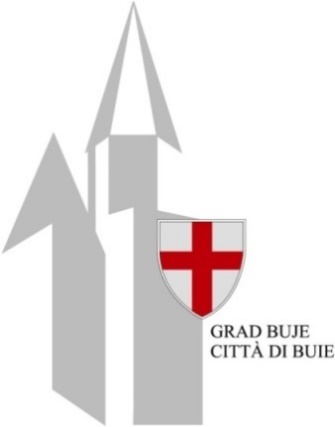 